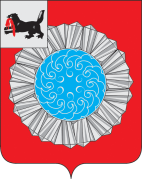 АДМИНИСТРАЦИЯ  МУНИЦИПАЛЬНОГО ОБРАЗОВАНИЯ  СЛЮДЯНСКИЙ РАЙОНП О С Т А Н О В Л Е Н И Ег. Слюдянкаот 15 февраля 2016 г.  № 40«Об отмене постановления администрации муниципального образования  Слюдянский районот 13.08.2010 г. № 831 «Об обеспечениижилыми помещениями детей-сирот и детей, оставшихся без попечения родителей,лиц из их числа»В связи с признанием с 01 января 2013 года утратившими силу законов Иркутской области от 22 июня 2010 года № 50 – ОЗ «О дополнительных гарантиях прав детей-сирот, оставшихся без попечения родителей, на жилое помещение в Иркутской  области» и от 29 июня 2010 года № 52 – ОЗ «О наделении органов местного самоуправления областными государственными  полномочиями по обеспечению детей-сирот и детей, оставшихся без попечения родителей, лиц из числа детей-сирот и детей, оставшихся без попечения родителей, жилыми помещениями по договорам социального найма в Иркутской области», на основании ст. ст. 10, 24, 47 Устава муниципального образования Слюдянский район,ПОСТАНОВЛЯЮ :Отменить  постановление администрации муниципального образования Слюдянский район от 13.08.2010 года № 831 «Об обеспечении жилыми помещениями детей-сирот и детей, оставшихся без попечения родителей, лиц из их числа».Опубликовать настоящее постановление в приложении к газете «Славное море» и разместить на официальном сайте администрации муниципального образования Слюдянский район в разделе «Муниципальные правовые акты», «Постановления».Мэр муниципального образованияСлюдянский район                                                                                                 А.В. Должиков